13 июняСегодня прекрасный солнечный день  и у ребят отличное настроение!Утром мы весело провели зарядку и вспомнили правила поведения на водоёмах. Затем дети попробовали себя в роли актёров в театрализованном представлении «В гостях у сказки». Отряды приготовили инсценировки народных сказок « Колобок», Теремок» и «Репка». Потом отряды с удовольствием сделали коллективную поделку «Аквариум» В завершении дня посетили СДК, где поговорили о безопасном летнем отдыхе, отгадывали загадки и посмотрели мультфильмы!

#НавигаторыДетства73 #навигаторыдетства #Росдетцентр #МОУВыровскаяСОШ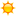 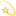 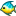 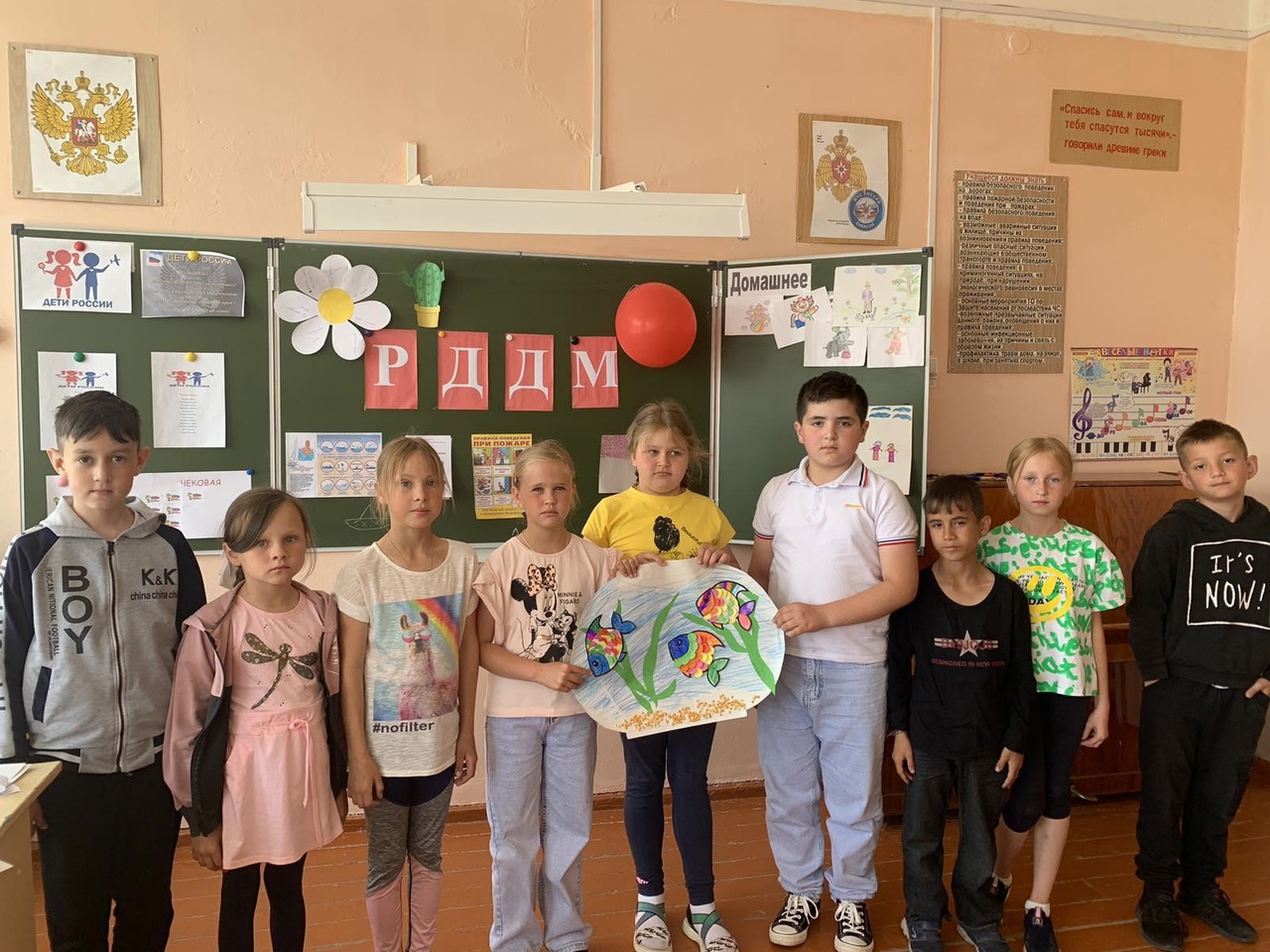 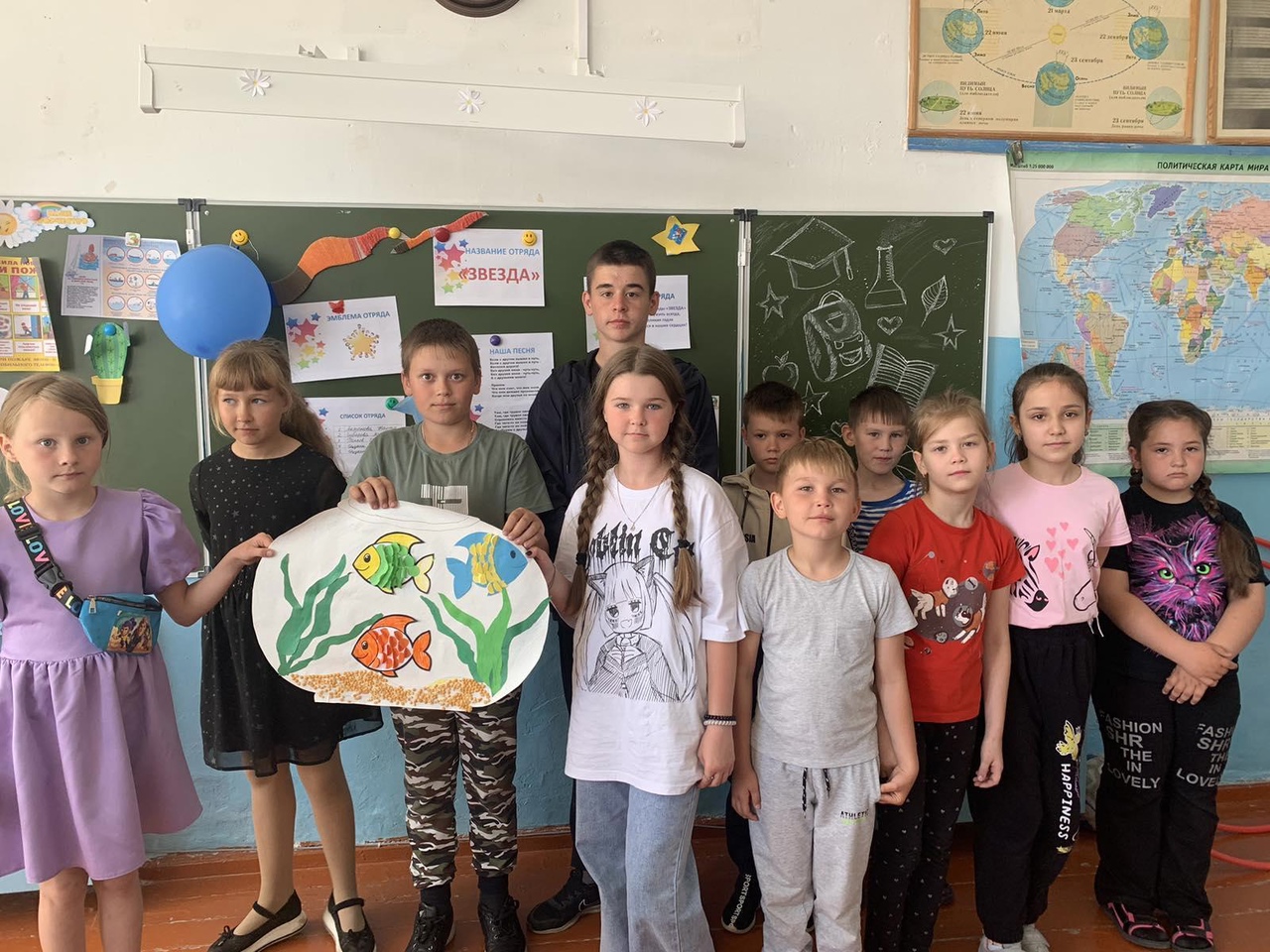 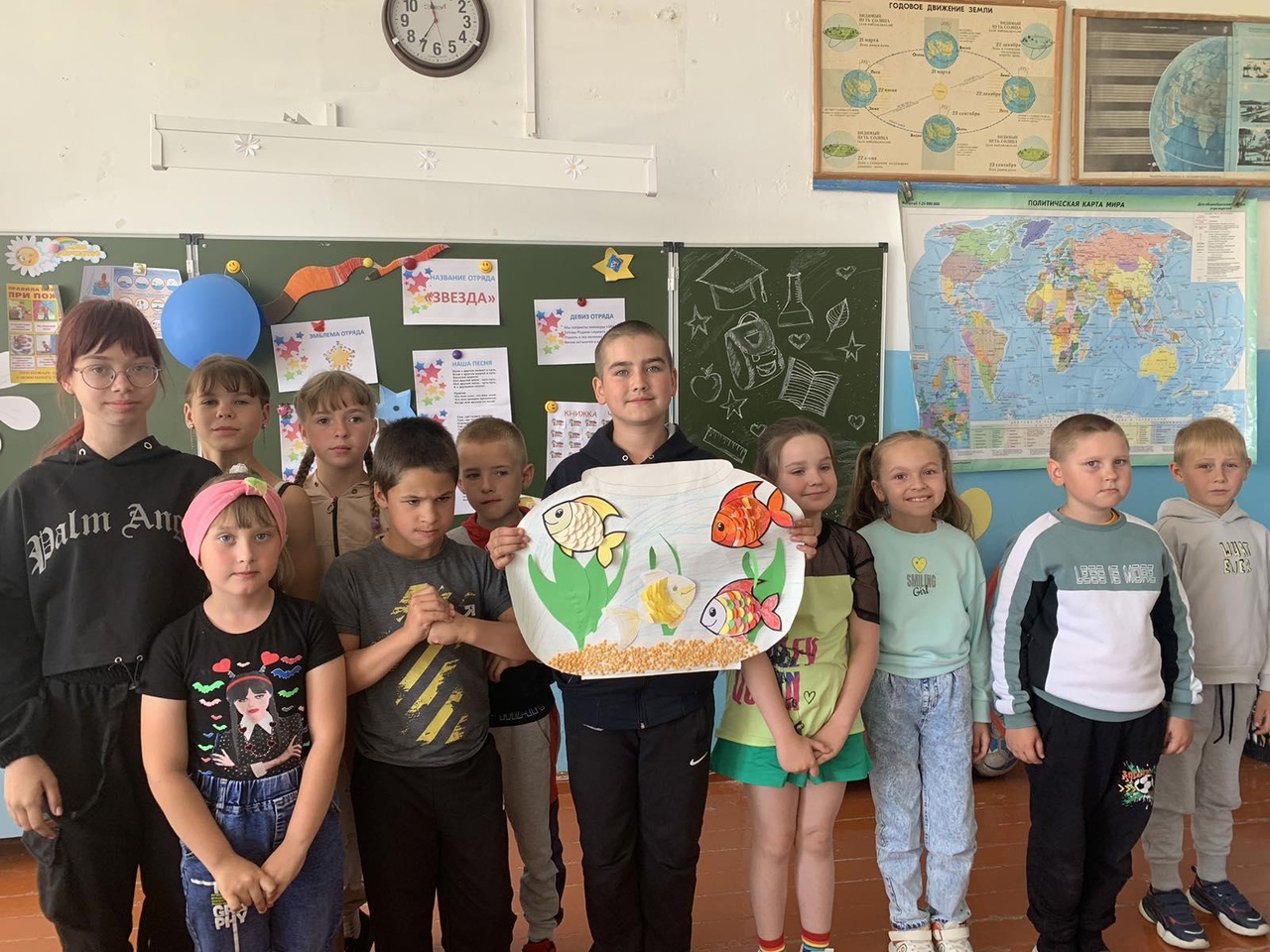 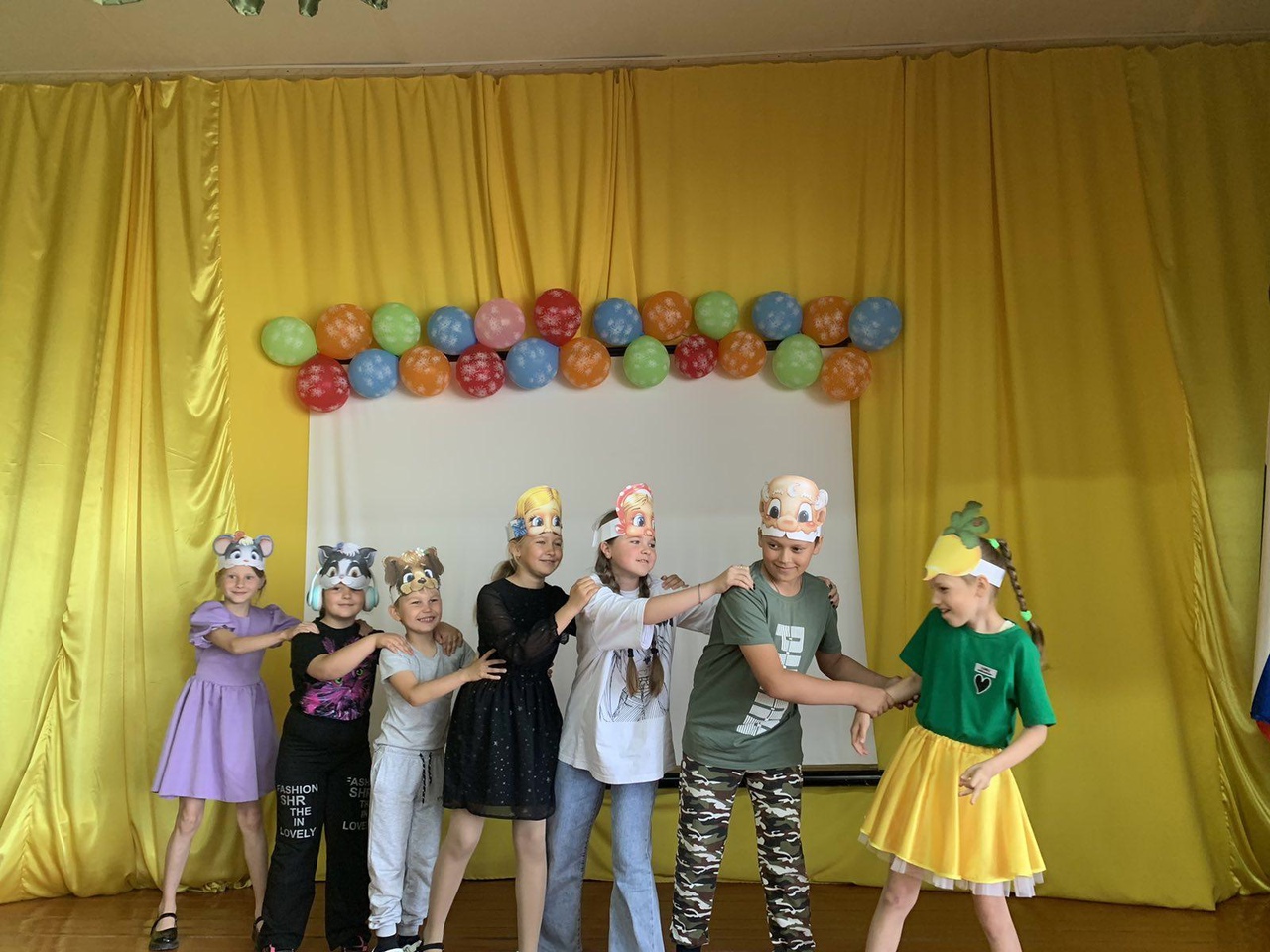 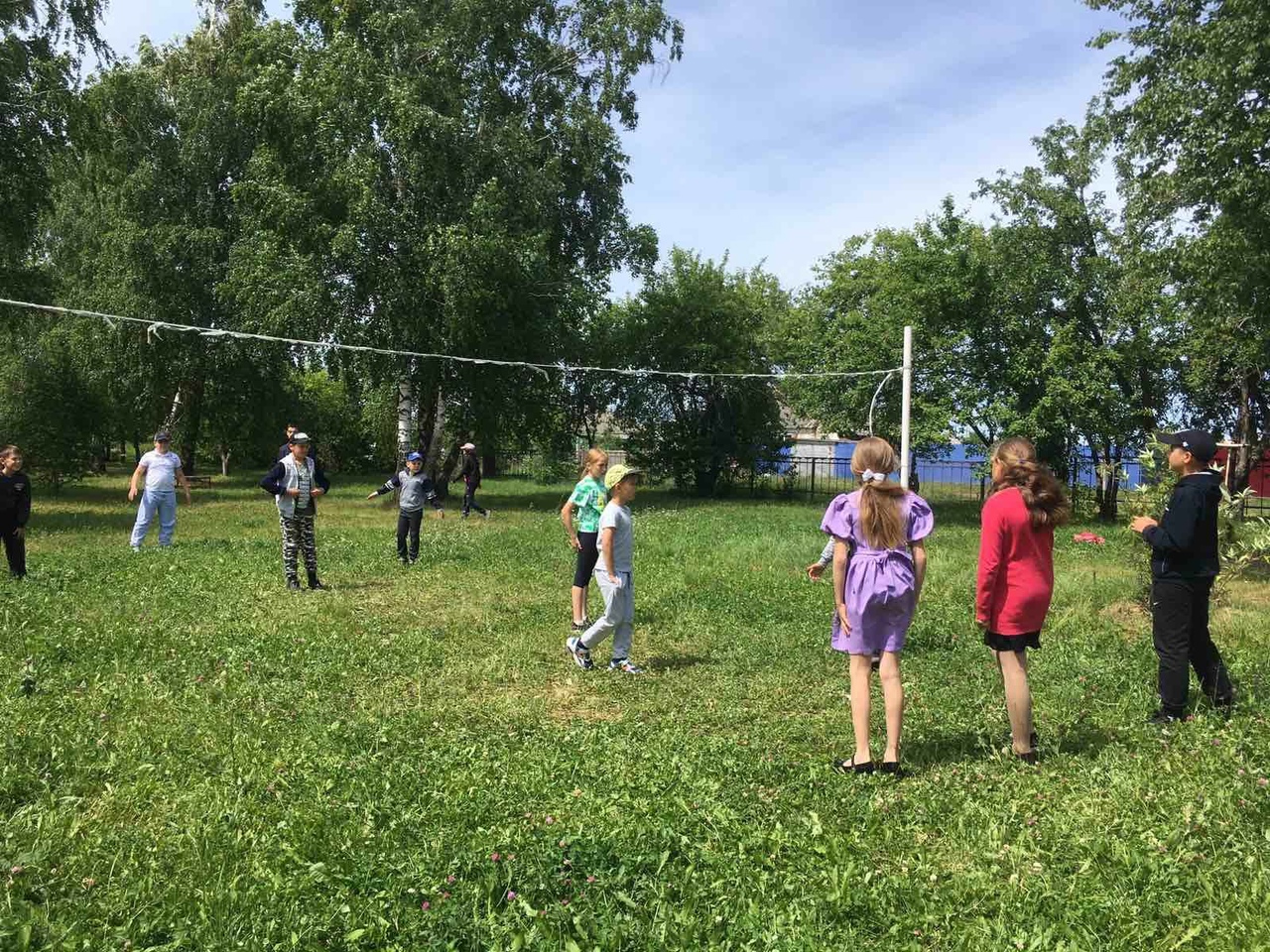 